District 9 FBLA Officer ApplicationWe are searching for the best and the brightest for next years’ President, Vice President, Vice President Middle Level, Secretary, Reporter and Historian. Elections will be held in February, at the FBLA District General Session/Awards Ceremony. Each prospective candidate must complete the documents listed below and submit them by the deadline.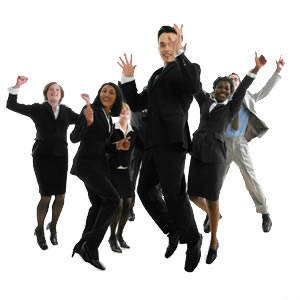   		     Deadline:   January 12The following MUST be completed to apply for a District Officer position:The attached District officer application.Resume’ that Emphasizes your Skills and FBLA ExperienceTyped copy of your speech, (include the Campaign Manager’s introduction)A letter/statement of recommendation from the chapter advisor.To submit your entry:Your chapter advisor must hand deliver, email, fax (813) 744-8129, or send your completed application in school mail to:Dawnelle StaffordBrandon High SchoolRoute #6		           Restrictions: (Please refer to District bylaws)The student must have held an officer position at the chapter level first.Only 1 candidate can run for each position per school.Any student who gets elected into an officer position MUST attend the scheduled officer meetings, the District Officer’s Summer Training Session, Chapter Officer Training, Unity Day, and District and State competitions or you may be removed from office.To apply and campaign for an officer position:Complete the 4 documents listed above.Select a campaign manager and provide their information on the bottom of the application.  (A campaign manager is someone who will help you to promote your running for this position and will have to create a 30 second introduction before your speech at the General Session of the Awards ceremony)Have your campaign manager prepare a 30 second introduction where they will be introducing you at the general session in February.You will need to prepare a 2-minute speech (max.) about why the students should choose you for this position, your qualifications, and your goals for our district.  You will be presenting this speech at the general session in January. A small table area will be available for you near the banquet area if you want to set up a pre-created display board, have flyers available, etc. for the students to pick up or look at on their way into the banquet room in the morning.  No items may be left on the chairs or tables in the hall.FBLA District Officer Application:Please fill out the information below. Make sure that macros is enabled to fill in the form electronically.Name:  School (current):  School (during term of office):  Advisors Name: Office Sought (check one):  President     Vice-President    Secretary	     Reporter     Historian					        Middle Level Vice PresidentClass (grade/year) you will be in during term of office:   FBLA offices held:Other offices held: What business classes have you taken or enrolled in: Street Address: City:   Zip Code: Home Phone: Student Cell Phone: Student Email Address: Do not forget to complete and submit the following with this application: Resume’ that Emphasizes your Skills and FBLA ExperienceTyped copy of your speech, (include the Campaign Manager’s introduction)A letter/statement of recommendation from the chapter advisor.Fill out the Campaign Manager Information form.--------------------------------------------------------------------------------------------------------------------------------------------------------------Campaign Manager InformationName:  School:	What business classes have you taken or enrolled in: Home Address: City:   Zip Code: Home Phone: Student Cell Phone:  Student Email Address: When you finish filling out this form, save it as a new document with your name and have your FBLA adviser turn it in for you.